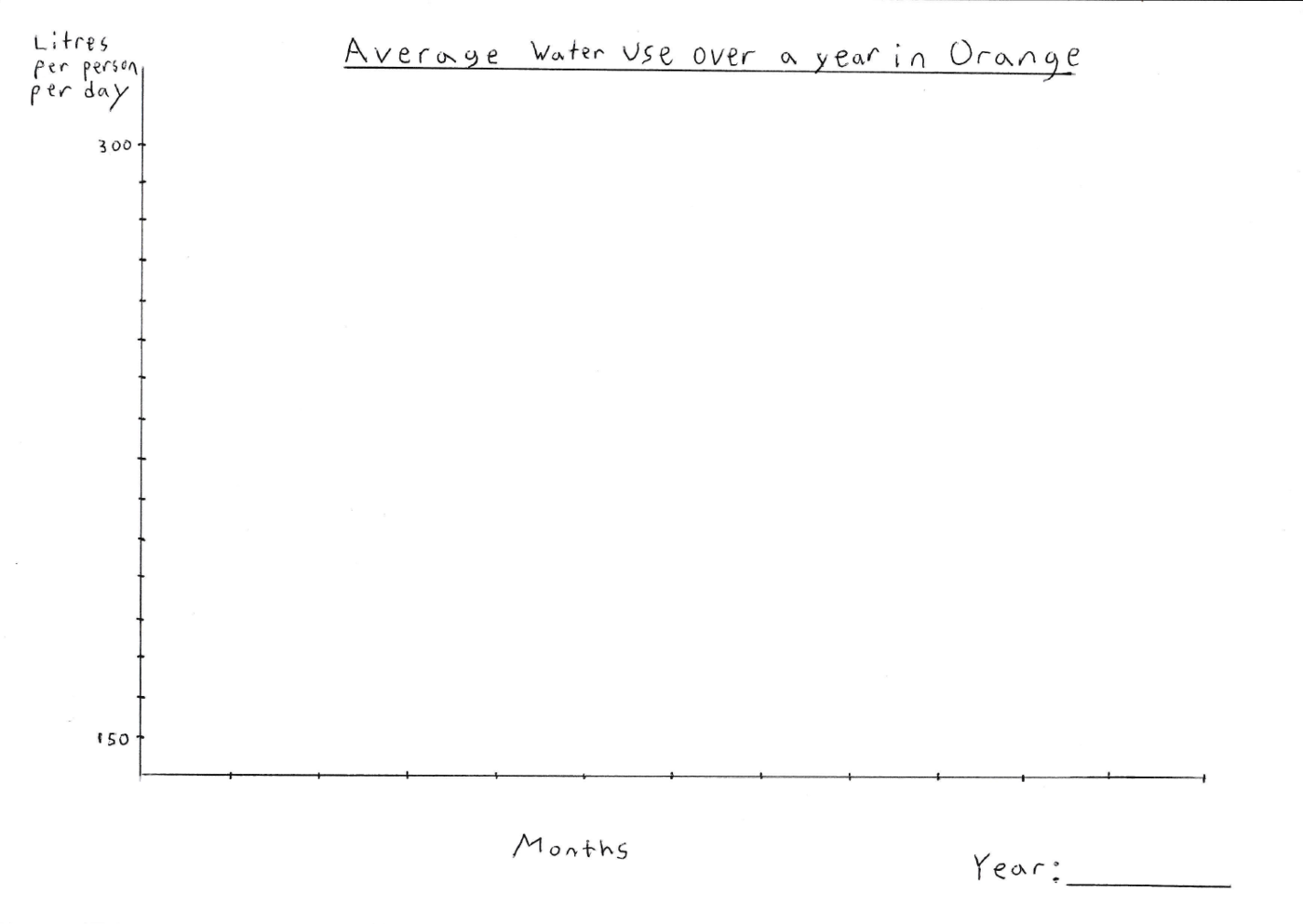 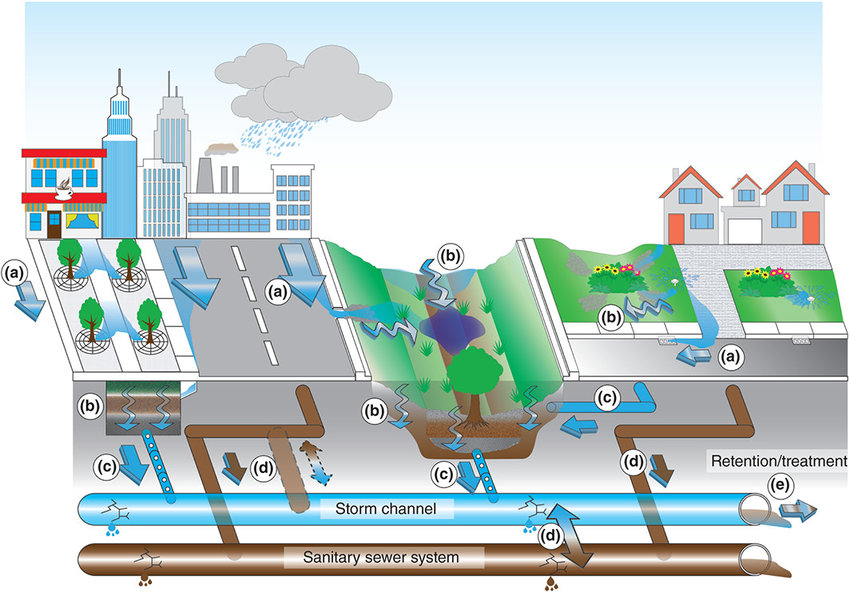 EXPLANATION(A) Precipitation falling on paved surfaces is collected and directed toward underground storm channels through street gutters(B) Precipitation can also fall on green surfaces inside a city and infiltrate into the ground(C) Infiltrated water can be collected with underground drains and be added to the storm channels(D) Contamination of sewer water and storm water can happen if the pipes are old, so storm water must be treated to be made safe(E) Storm water channels are sent to water treatment systems for drinking quality or to a reservoir for storage and future use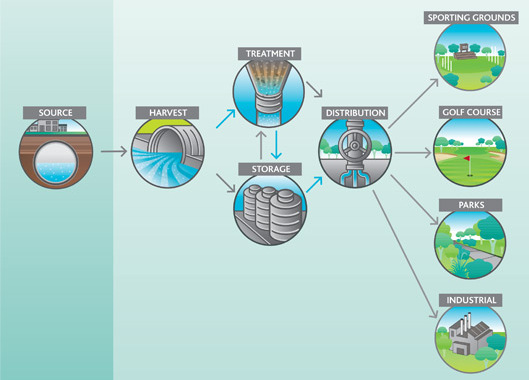 INSTRUCTIONSCreate your own diagram that illustrates how storm water can be collected by Orange to be used or stored for future use. View the provided diagrams here as a guide.Your diagram must:• be made with care with a neat and tidy appearance• be coloured with labels explaining the features of your diagram• show an example of storm water being collected, being transported, being used, and being stored• show an example of precipitation, infiltration, and runoff• have a border and a title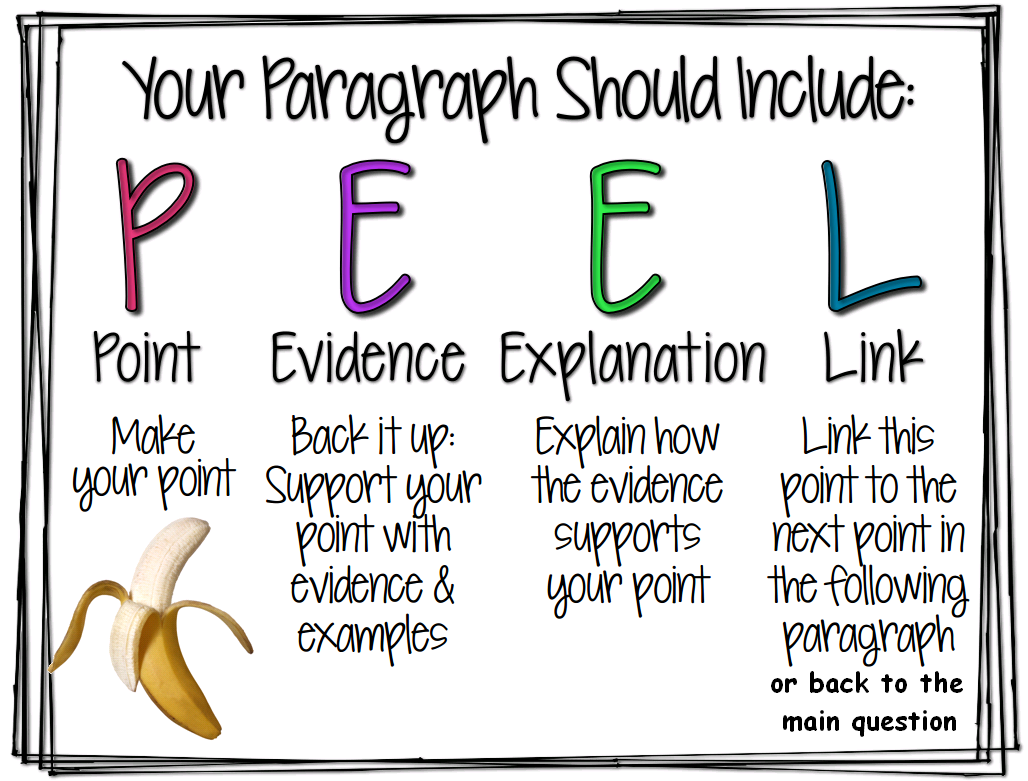 WATER IN THE CITY OF ORANGENameWater use over a yearWater use over a yearCollect the data for this page from the website below:https://www.orange.nsw.gov.au/water/oranges-water-supply/WATER USE – click on the “Orange’s Water Supply” tab in the blue bar. Fill out these tables.HARVESTING STORMWATER IN ORANGEWritten Response on Water ConsumptionWater in the City of Orange• Write a reflection on water usage in Orange [you can type it if you wish]• In your written response you must mention the following topics1) Provide the seasons in which water is most and least used [use the data you collected]2) Explain why water usage is different as seasons change [use the graph you created]3) Describe how Orange collects, stores, and uses storm water [use the diagram you created]4) Determine how storm water storage can be important during times of drought.										 More space next page